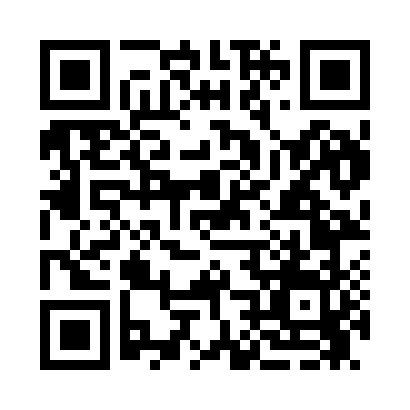 Prayer times for Arbaugh, Arkansas, USAWed 1 May 2024 - Fri 31 May 2024High Latitude Method: Angle Based RulePrayer Calculation Method: Islamic Society of North AmericaAsar Calculation Method: ShafiPrayer times provided by https://www.salahtimes.comDateDayFajrSunriseDhuhrAsrMaghribIsha1Wed5:046:211:114:568:019:192Thu5:026:201:114:568:029:203Fri5:016:191:114:568:039:214Sat5:006:181:114:578:049:225Sun4:586:171:114:578:059:246Mon4:576:161:114:578:069:257Tue4:566:151:114:578:069:268Wed4:556:141:104:578:079:279Thu4:536:131:104:578:089:2810Fri4:526:121:104:578:099:2911Sat4:516:111:104:578:109:3012Sun4:506:111:104:588:119:3113Mon4:496:101:104:588:119:3214Tue4:486:091:104:588:129:3315Wed4:476:081:104:588:139:3516Thu4:466:071:104:588:149:3617Fri4:456:071:104:588:159:3718Sat4:446:061:104:588:159:3819Sun4:436:051:114:598:169:3920Mon4:426:051:114:598:179:4021Tue4:416:041:114:598:189:4122Wed4:406:041:114:598:189:4223Thu4:396:031:114:598:199:4324Fri4:396:021:114:598:209:4425Sat4:386:021:115:008:219:4526Sun4:376:011:115:008:219:4627Mon4:366:011:115:008:229:4728Tue4:366:001:115:008:239:4729Wed4:356:001:125:008:239:4830Thu4:346:001:125:018:249:4931Fri4:345:591:125:018:259:50